Кагальникова Ольга Вячеславовна НРМ ДОУ "Детский сад "Буратино"Инструктор по физической культуреКонспект организованной образовательной деятельности в подготовительной группе«Веселая скакалочка»Вид: интегрированное Образовательная область: физическая культураПродолжительность: 30 мин.Место проведения: спортзалГруппа: подготовительнаяТема: веселая скакалочкаЦель: Повышение уровня скоростно-силовых и координационных способностей. Задачи:Обучающие: - Продолжать обучение прыжкам вперед и назад.- Продолжать обучать элементам гимнастики.- Повторить упражнения в равновесии.-Развивающие:- Развивать  координационные способности. - Формировать скоростно-силовые качества. Речевые:- Обогащать словарь детей новыми словами. Воспитательные:- воспитывать чувство коллективизма.Материалы и оборудование: Скакалки гимнастические, длинная скакалка, магнитофонОбразовательные области: физическая культура, музыка.Методы: словесный: Загадка (скакалка). Инструкция к выполнению задания.Похвала, поощрение.наглядный:Картинки с детьми, прыгающими через скакалку.Показ.игровой:Игра «Займи домик»Планируемый результат:- обогащение словаря дошкольников: вращение скакалки- повышение познавательного интереса.- повышение двигательной активности.- повышение  интереса к физическим упражнениям со скакалкой .- приобщение к здоровому образу жизни. Организованная образовательная деятельность:Вводная часть:Инструктор (в руках скакалка):  Я подошёл к Маришке, Вере –Девчонкам, прыгавшим на сквере,И сам попробовать решил,Но только всех их рассмешил.Чтоб прыгать так, нужна сноровка,Прыгучесть, ум и тренировка.Пускай попрыгают, не жалко.Натренирует всех … (СКАКАЛКА).Инструктор по ф.к.: Здравствуйте ребята! Сегодня в нашем зале праздник скакалки!  А какие упражнения вы знаете со скакалкой?  (ответы детей)Инструктор по ф.к.:  А я знаю много разных упражнений со скакалкой и сегодня я покажу вам их.Подготовительная часть: под музыку Непоседы «Утренняя гимнастика»Инструктор по ф.к.: Направо! Шагом  марш! (В движении дети берут скакалки). Ходьба на носках, скакалка сложена вдвое,  руки вперед «вертушка» (вращение скакалки двумя руками вперед), на пятках, поочередное движение рук - правая рука вверх, левая вниз, скакалка сложена вдвое. Бег, с  захлестом  голени, скакалка  перед собой - движение «вертушка», бег правым и левым боком, скакалка на плечах.Перестроение в две шеренги.Общеразвивающие упражнения  (под музыку Детские песни Фиксики):1.Вращение скакалки над головой, правой и левой рукой - «вертолет»(8-10раз);2.Вращение скакалки перед собой правой и левой рукой (8-10 раз);3.Вращение скакалки на полу  в полуприседе с перепрыгиванием через скакалку «нарисуй круг на полу » (8 раз).4. Прыжки через скакалку вперед - назад, положенную на пол(8-10 раз).5. Взять скакалку за середину двумя руками, вращение сбоку  одновременно, вперед и назад, за тем растянуть скакалку о колено и взять за концы.6. Лежа на животе, скакалка вдвое сложена в руках -«лодочка», поднимание рук и ног одновременно.Основная часть:Основные виды движений: 1.Прыжки через скакалку, вперед и назад.2.Равновесие: стоять на одной ноге, с одновременным  вращением скакалки, рука в сторону.3.Прыжки через длинную скакалку , воспитатель и инструктор держат скакалку, дети по одному прыгают. ( можно пробовать по двое и трое детей).Игра: «Займи домик». Скакалки на полу свернуты в круги «домики», оставить на один меньше. Дети бегают вокруг домиков. По сигналу занимают «домики», кому не хватило, выходят из  игры (2-3 раза). Заключительная часть:Ходьба на восстановление дыхания, скакалка  на плечах  « отдыхает».Подведение итогов:Молодцы, ребята, скакалка сегодня помогла нам научиться разным упражнениям, мы научились прыгать через длинную скакалку. А еще  стоять на одной ноге с вращением скакалки.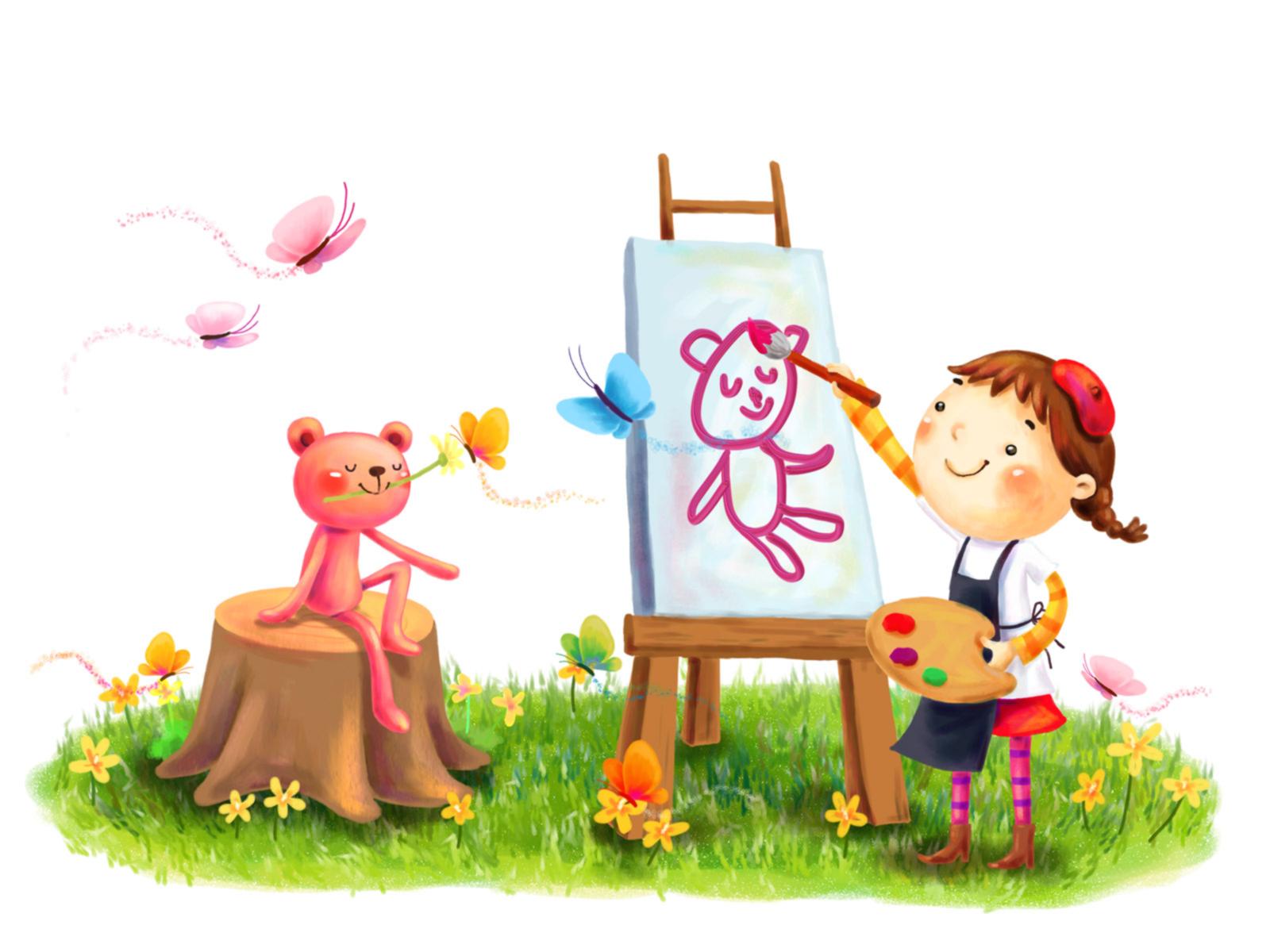 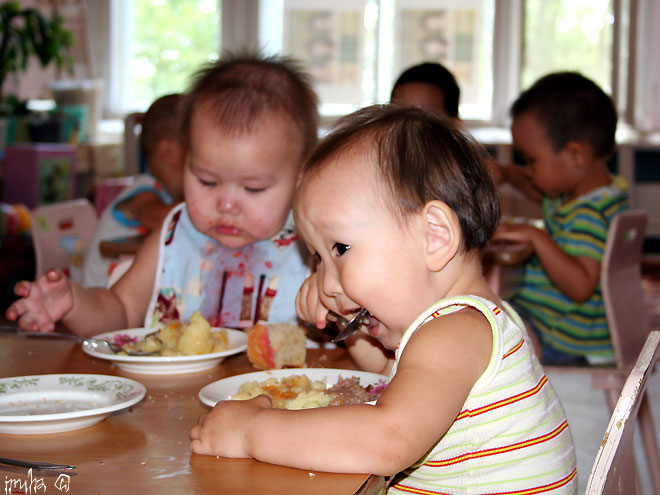 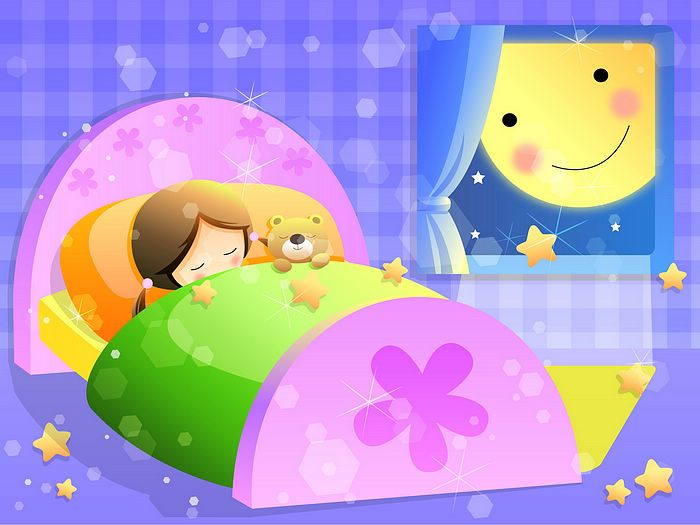 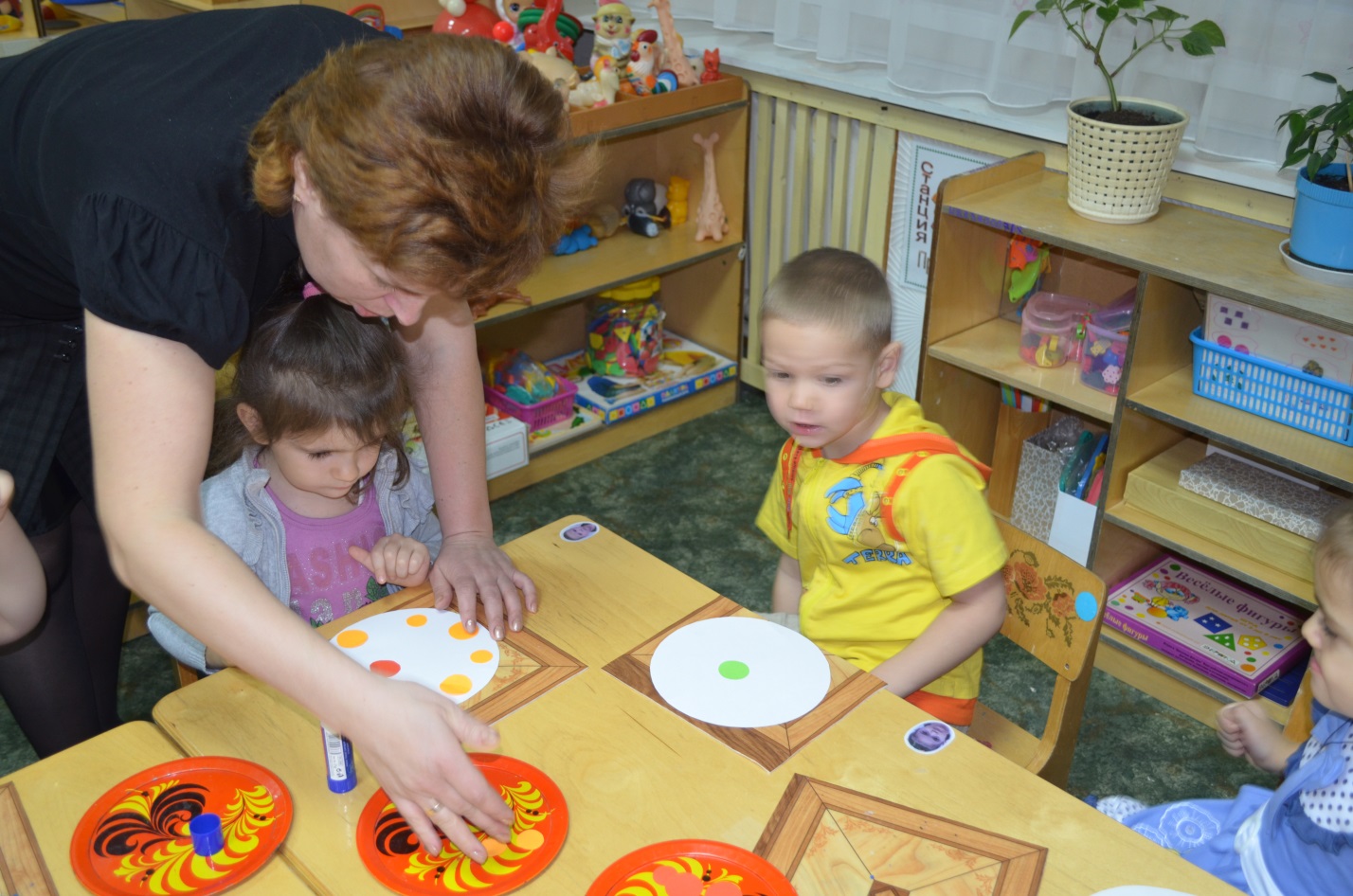 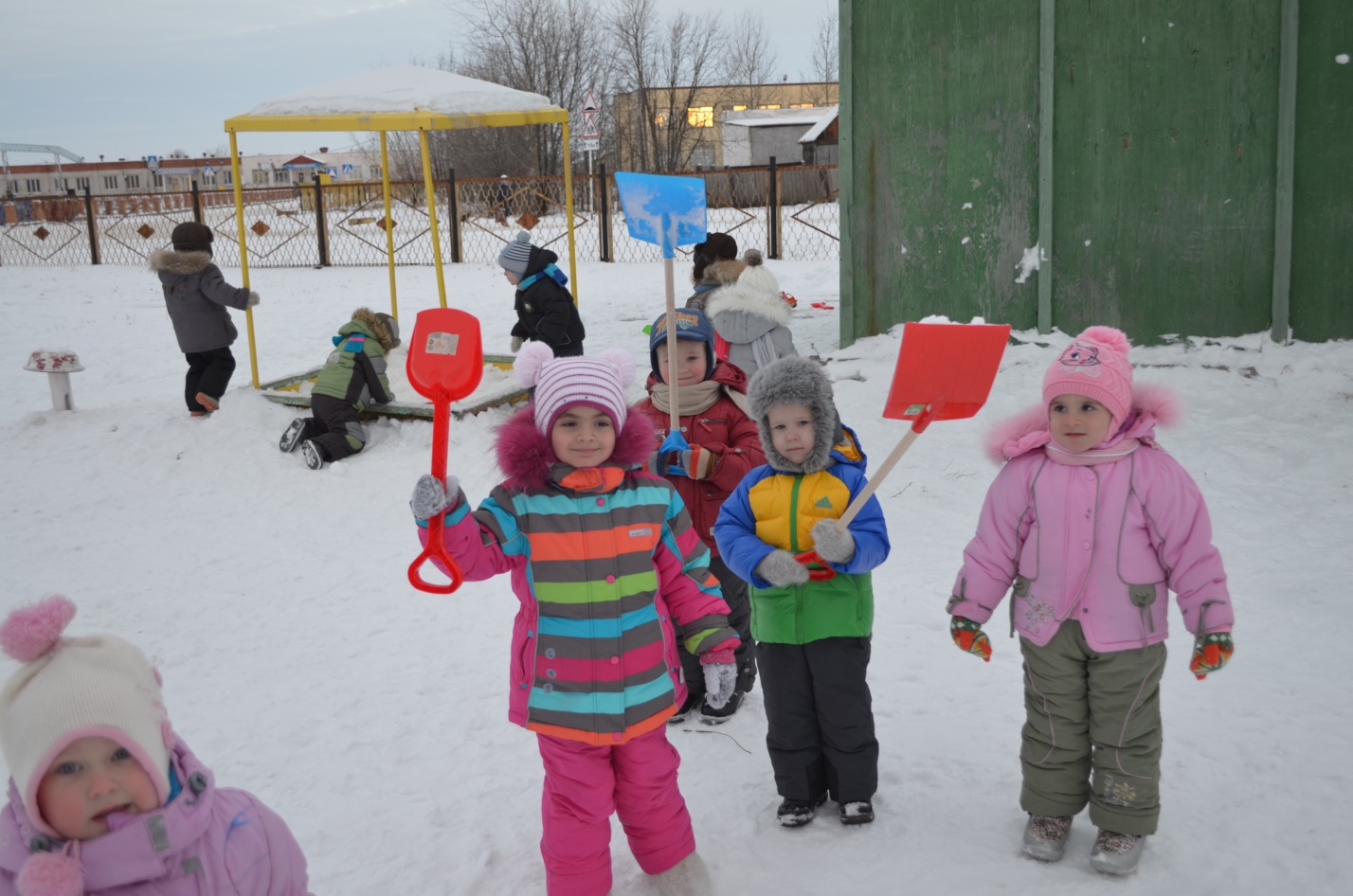 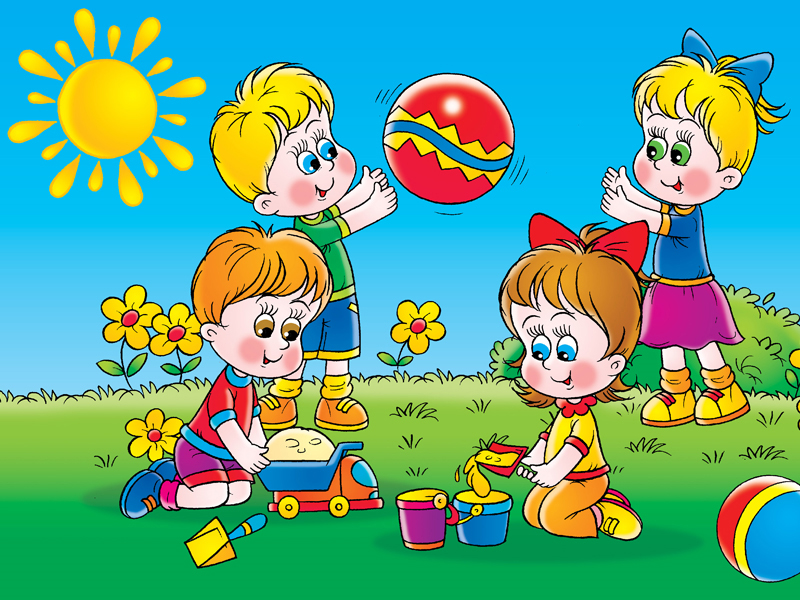 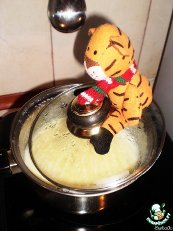 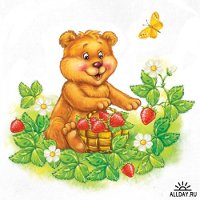 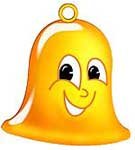 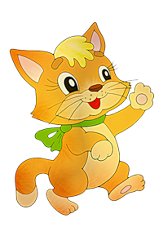 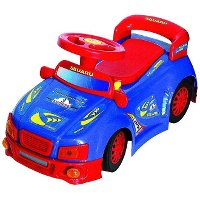 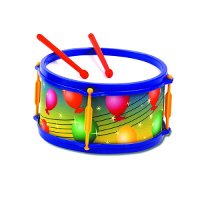 